Trinity Church on the New Haven Green 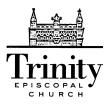         Silent Auction, Donation Form                 November 15-18, 2018Please fill out completely to ensure your solicitation/donation is listed properlyDeadline October 31, 2018Drop off donation form in the donation box in the Sexton’s office or contactCarol Orr at Hello@themarketsattrinity.comCaren Carpenter at holidaybazaarcc@gmail.com or mail to, Trinity Parish Office, 950 Chapel Street, 2nd Floor, New Haven, CT 06511Category of donated item (please select only one)Antiques & Collectables ArtBeautyBooksChristmas ItemClothingFood and BeverageJewelryRestaurantsServicesSporting Goods & TicketsTickets & MembershipsTravel & DocumentsTrinity Food & BeverageItem Name _____________________________________________________________________________(Be descriptive and specific. This is the title for the catalog and poster board)Item Description (Be descriptive – This information is used in the catalog and for the bid description)               _________________________________________________________________________________________              _________________________________________________________________________________________              _________________________________________________________________________________________              _________________________________________________________________________________________Dollar Value  $________Donor is an       Individual  _______      Business _______Name of Donor / Business  _____________________________________________________                                                              (As you wish it to appear in the catalog and on the poster board)Contact Name    ____________________________________________________________Street Address  ________________ ___________________________City __________Zip __________Phone _______________________   Email ____________________________Website __________________If more than one donor please add contact and address information on the back of the form.Solicited By  __________________________________________________		(Please complete if contacted by a specific member of Trinity)Thank you for being part of the Christmas Marketthemarketsattrinity.com